Концертно-развлекательная программаНЕРАЗЛУЧНЫЕ ДРУЗЬЯ  - ПАПЫ, ДОЧКИ и СЫНОВЬЯ(Ко Дню Защитников Отечества)Цель:                  обратить внимание детей младшего школьного возраста на важное место                            мужчин в обществе, популяризировать роль отцов в семье;  Задачи:               организовать досуг детей класса, способствующий сплочению                            коллектива ;                                                        создать условия для более близкого знакомства семей класса;  Актуальность:   исторически сложившиеся условия России способствовали утверждению                            «женщина-мать – глава семьи», роль отца незаметна и недостаточно                             обозначена;Оборудование:  рисунки детей « Лучший папа - это МОЙ!»                            презентация «Неразлучные друзья – папы, дочки и сыновья»                            компьютер, фонограммы произведений                             костюмы (тельняшки и камуфляжные футболки)                           №Ход мероприятияПояснения1.2.3.4.5.6.7.8.9.10111213141516171819202122232425262728293031323334353637  38391234567891011ДМДМДМДМДДорогие папы, мамы,
Мы от всей души хотим
Вас сейчас поздравить с самым
Светлым праздником мужским!
С тем, который непременно
Входит нынче в каждый дом...
Папин праздник — главный праздник
Всех мальчишек и мужчин.
И поздравить пап любимых мы сегодня так спешим!
Мы желаем папам счастья, неба мирного для них!
Мы мальчишек наших любим, уважаем от души!
Защищать всегда нас будут, хоть пока коротыши!Ведущий.
Дорогие наши мужчины — папы и сыновья! Поздравляем вас с наступающим праздником! Желаем успехов в делах, счастья, добра, чистого, мирного неба над головой! Мальчишкам — расти сильными, смелыми, мужественными, добрыми и благородными; помнить о высоком звании мужчин!Сегодня с самого утра,  Торжественно и тихо, Оделась младшая сестра И прошмыгнула лихо На кухню к маме поскорей, Там что-то зашумело -Мы с папой тоже побыстрейУмылись - и за дело:Я форму школьную одел,В костюм оделся папа.Все как всегда, но все же нет -Отец медаль достал из шкафа.На кухне нас пирог заждался,И вот тогда я догадался!Сегодня - праздник всех отцов,Всех сыновей, всех, кто готовСвой дом и маму защитить,Всех нас от бед отгородить.Я не завидую отцу - Ведь я, как он, и я спасу Отчизну, если будет надо, Ну а пока бы мармеладаОт пирога отковырнуть...И снова в школу, снова в путь,Где мне подскажут, может быть,Как папу с мамой защитить!ВедущийКакие же они наши папы? Давайте спросим у ребят! Может он в футбол играть, Может книжку мне читать, Может суп мне разогреть,Может мультик посмотреть,Может поиграть он в шашки,Может даже вымыть чашки,Может рисовать машинки,Может собирать картинки,Может прокатить меняВместо быстрого коня.Может рыбу он ловить,Кран на кухне починить.Для меня всегда герой –Самый лучший  ПАПА -  мой!Звучит песня «Папа может» ( авт. Танич М. Шаинский В.)Мой папа красивыйИ сильный, как слон.Любимый, внимательный,Ласковый он.Я жду с нетерпениемПапу с работы.Всегда мне в портфеле Приносит он что-то.Мой папа находчивый,Умный и смелый.Ему по плечуДаже сложное дело.Ещё он -  шалун,Озорник и проказник.С ним каждый мой деньПревращается в праздник.Мой папа весёлый,Но строгий и честный.С ним книжки читатьИ играть интересно.И скучно без папыНа санках кататься.Никто не умеетТак громко смеяться.Мой папа – волшебник,Он самый хороший.Он вмиг превращаетсяВ то, что попросишь.Он может стать клоуном,Тигром, жирафом.Но лучше всегоОн умеет быть папой.Его обниму яИ тихо шепну:- Мой папочка, я тебяКрепко люблю!Ты самый заботливый,Самый родной,Ты добрый, ты лучшийИ ты только мой! Всегда стихи про мам читают, 
Пап, как будто забывают, 
Расскажу вам сказочку, 
Про своего папочку. 

Я для папы своего 
Не жалею ничего. 
Мы с ним лучшие друзья, 
Куда он, туда и я. 

На работу он идет, 
Меня в школу заведет, 
А придет с работы, 
Расскажет про охоту 

Мы с ним сядем на диван, 
Книжку почитаем. 
Сварим маме суп-шулюм, 
Все поубираем. 

То в кино меня ведет, 
То на горку в парке, 
Только в баню не берет, 
Говорит - там жарко.Показ презентации «Папы, дочки и сыновья –неразлучные друзья» (фотографии пап с детьми и интересные подписи к ним)Это все, конечно, враки,Что мальчишки любят драки,Хулиганы, забияки,Непослушными растут...Даже взрослым строят рожи...Надо с ними быть построже?Все спускать - они, похоже,До инфаркта доведут?!Но, представьте, что мальчишкиВ драке - только понаслышке,Набивать не будут шишкиПросто так и без причин!Не пройдут свои дороги,Перекаты и пороги,То тогда из них в итогеНе получится мужчин!Танец «Служу России» (исп. песни Алексей Хворостьян)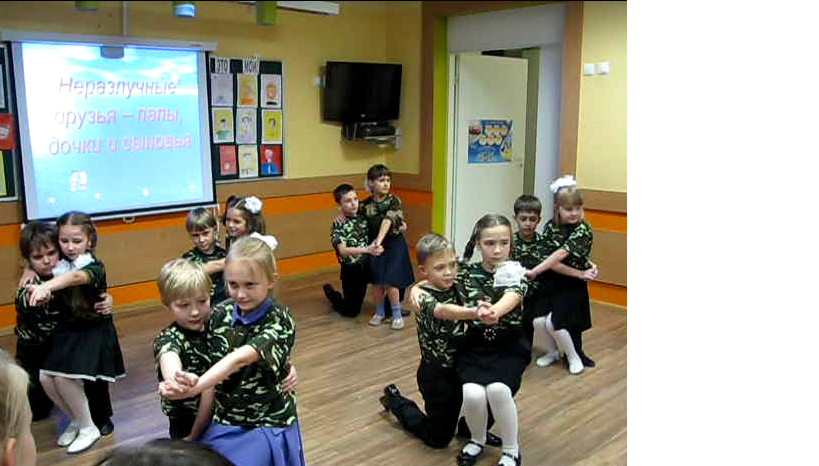  ВедущийДорогие наши мальчишки! Вы- наша будущая опора и надежда, вы- будущие защитники, вы- наша гордость, вы - лучшие! Поздравляем вас!Частушки на мотив песни мамы из м/ф «Простоквашино» Начинаем петь частушки,Просим не смеяться,Не смотрите так на нас,Можем застесняться.Мы поём для вас сегодняИ мотив у нас одинС двадцать третьим вас поздравить Очень, очень мы хотим!В нашем классе каждый мальчикОчень ловок и красив,Потому так рад, конечно,Весь наш женский коллектив.В нашем классе все мальчишки Любят отличиться.Кто рисует, кто поёт,Кто-то веселится.На уроках не зевайте,Будьте все внимательны.И хорошие оценки Будут обязательно!Разбуди мальчишек ночью,В самой серединочке.Алфавит они расскажутБез одной запиночки.Третья четверть уж в разгаре,Часики затикалиА мальчишки –то мечтают:
«Скорей бы уж каникулы!»Опозданья все мальчишкиОбъясняют просто:- А учиться на урокахНикогда не поздно.На уроках все мальчишкиДаже очень хороши,А приходит перемена-Ты пощады не ищи!А мальчишки наши оченьЛюбят бегать и играть.И учиться обещают На «четыре» и на «пять»Все частушки перепели,Да, вот так мы хороши.Вы похлопайте дружнееМы старались от души! 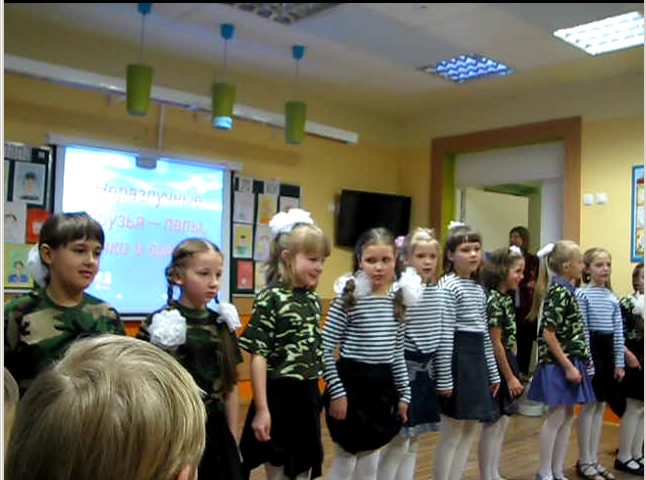 Сценка « Кто важнее?»Собрала в портфель я книжки,Выбегаю в коридор.У меня с одним мальчишкой Завязался разговор.А мой папа – чемпион!Ходит он на стадион,Он кидает кверху гири,Будет самым сильным в мире!Хоть мужчины и сильны,Не умеют печь блины…Вы, мужчины, недотёпы,Вас воспитывать, учить,И петрушку от укропа Вы не в силах отличить!От мужчины нету толку?Это нам талант не дан?Кто прибил для книжек полку?Починил на кухне кран?Борщ варить вам неохота,Не пожарите котлет…Вам удрать бы на работу,Ну, а больше толку нет!Ты, колючая заноза,Плохо знаешь нас, мужчин.То и дело льете слезы,Да к тому же без причин.Ты колючие словаГоворишь робея.Папа -  в доме голова!А мама в доме – шея!Нет, решать не надо в споре,В коридорном разговоре, Кто сильней и кто важней…Просто …мама всех нежней!Поделюсь я с ней секретом,Ничего не утая…Потому что мама – этоРадость первая моя!А мой папа – просто чудо!Он защитник, первый друг.Без него нам очень худо,Если он уедет вдруг.С ним я спорю и рисую,С ним играю в мяч, танцую.Он подарки мне приносит,Обо всем меня расспросит!Папа рядышком всегда,Мы без папы никуда!Танец «В порту»  (слова С. Козлова, музыка М. Минкова м/ф «В порту»). 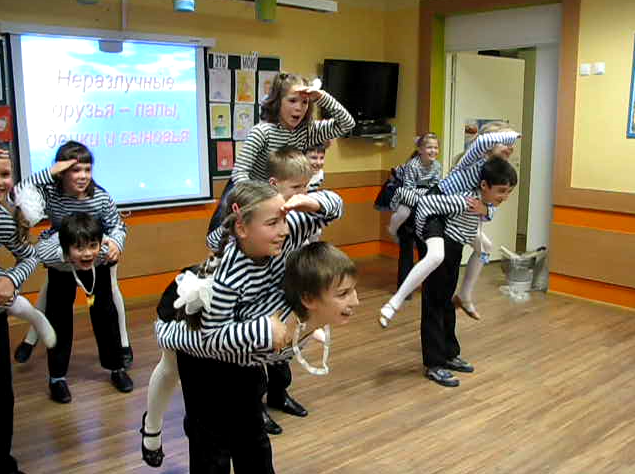 Концертная программа заканчивается конкурсами и чаепитием.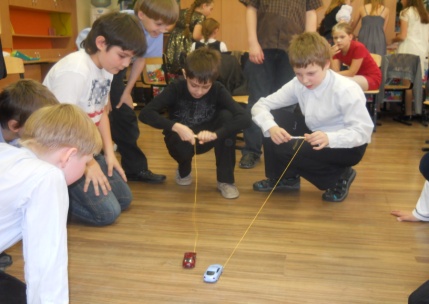 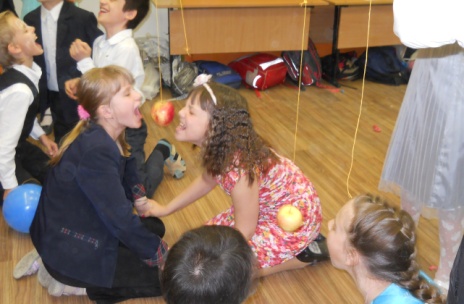 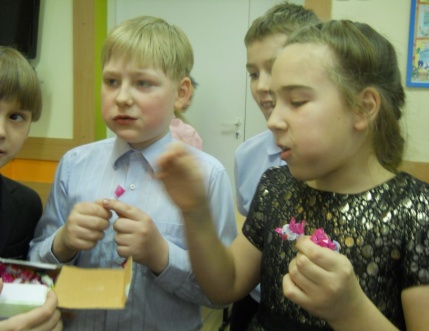 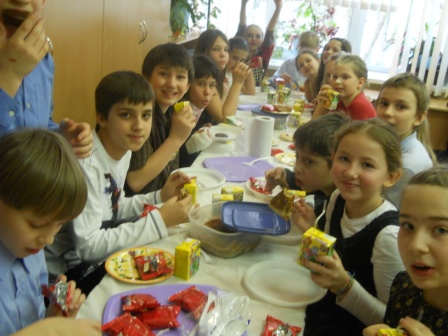 Поздравляет либо учитель, либо одна из присутствующих мамДекламируют мальчикиДети рассказывают стихотворение по одной строчкеХор детей классаВ сопровождении музыкальной композиции «Дорогою добра» (авт. Энтин Ю. Минков М.)Стихи читают девочкиПоют девочки. Элемент театрализации(девочка и мальчик)